FRANCESCO CERTOCONTACT INFORMATION Address: 	Via Filippo Parlatore, 73 - 90145 Palermo - Italy E-mail: 	francesco.certomd@gmail.com E-mail: 	cicciocerto@yahoo.it Phone number: 	+39 366 129 2744 Nationality: 	Italian Date of birth: 	25 November 1983A.O.U. POLICLINICO “G. RODOLICO - SAN MARCO” CATANIA  Address: 	Viale C.A. Ciampi, 1 - 95121 Catania - Italy Phone number: 	+39 095 479 4470 Fax: 	+39 095 479 4470PROFESSIONAL EXPERIENCEPresent 	Full time Consultant Neurosurgeon at 2017 August 	U.O.C. Policlinico “G. Rodolico - San Marco” Catania - ItalySURGICAL EXPERIENCE1147 surgical procedures performed after (434 cranial, brain and cranio-vertebral junction surgery and 713 spine surgery). 829 as first surgeon and 318 as second surgeon or assistant.538 surgical procedures performed during residency (297 cranial, brain and cranio-vertebral junction surgery and 241 spine and peripheral nerve surgery). 47 as first surgeon (under supervision) and 491 as second surgeon or assistant.HONORS AND AWARDS2018 May 		Best Poster Senior; 41° National Meeting Società Italiana di Chirurgia Vertebrale e Gruppo Italiano Scoliosi (SICV&GIS). Cagliari2012 October	Best Residents’ oral communication; 61° National Meeting Società Italiana di Neurochirurgia (SiNch). Rimini2008 July 	Admission at “Premio di laurea Orestano” University of Palermo2003 April 	“Premio Scolastico Vito Russo 2003” by Rotary Club of Milazzo (ME)2001 May 	“Certamen Peloritanum Sicilia e Calabria 2001” – First place.N. OF PUBLICATIONS IN SCIENTIFIC JOURNALS AND BOOK CHAPTERS63N. OF ABSTRACT IN NATIONAL AND INTERNATIONAL CONFERENCES 175H INDEX (BASED ON SCOPUS): 16N. OF CITATIONS (BASED ON SCOPUS): 804N. OF CONFERENCE PRESENTATIONS (FACULTY OR SPEAKER)23ORGANIZATION OF SCIENTIFIC COURSES OR CONFERENCESMember of the scientific secretariat of the international course "Advanced techniques in Cervical Spine Decompression and Stabilization". Naples 2017.Member of the scientific secretariat of the international course "Advanced techniques in Lumbar Spine Decompression and Stabilization". Naples 2018.Member of the scientific secretariat of the international course "The second Advanced techniques in Cervical Spine Decompression and Stabilization". Naples 2018.EDITORIAL EXPERIENCEMember of the editorial board di Springer PlusMember of the editorial board di Journal of Surgery (Science Publishing Group)Reviewer ad hoc for “World Neurosurgery” (10 reviews in the past two years)Reviewer ad hoc for “The Spine Journal”Francesco Certo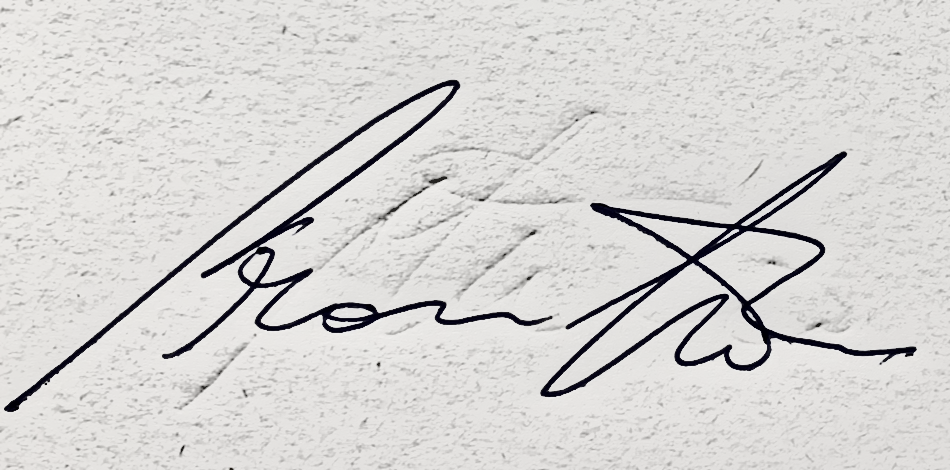 